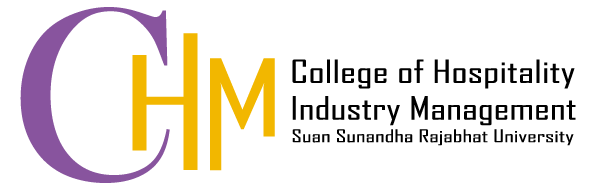 ข้อเสนอแนะ / ความคิดเห็น   (Opinions/Suggestions)______________________________________________________________________________________________________________________________________________________________________________________						    ลงชื่อ (Sign) …………………………………………… อาจารย์นิเทศก์						               (SSRU CHM Inspector/Supervisor)แบบประเมินนักศึกษาโดยอาจารย์นิเทศ (Intern Evaluation by SSRU CHM Supervisor)แบบประเมินนักศึกษาโดยอาจารย์นิเทศ (Intern Evaluation by SSRU CHM Supervisor)แบบประเมินนักศึกษาโดยอาจารย์นิเทศ (Intern Evaluation by SSRU CHM Supervisor)แบบประเมินนักศึกษาโดยอาจารย์นิเทศ (Intern Evaluation by SSRU CHM Supervisor)แบบประเมินนักศึกษาโดยอาจารย์นิเทศ (Intern Evaluation by SSRU CHM Supervisor)แบบประเมินนักศึกษาโดยอาจารย์นิเทศ (Intern Evaluation by SSRU CHM Supervisor)ชื่อ-สกุล                                                                                 รหัส ____________________________                        (Name-Surname)                                                            (Student ID)ชื่อสถานที่ฝึกงาน _______________________________  ระยะเวลาฝึกงาน  __________________________________                          (Name of Organization)                                                 (Duration)ชื่อ-สกุล                                                                                 รหัส ____________________________                        (Name-Surname)                                                            (Student ID)ชื่อสถานที่ฝึกงาน _______________________________  ระยะเวลาฝึกงาน  __________________________________                          (Name of Organization)                                                 (Duration)ชื่อ-สกุล                                                                                 รหัส ____________________________                        (Name-Surname)                                                            (Student ID)ชื่อสถานที่ฝึกงาน _______________________________  ระยะเวลาฝึกงาน  __________________________________                          (Name of Organization)                                                 (Duration)ชื่อ-สกุล                                                                                 รหัส ____________________________                        (Name-Surname)                                                            (Student ID)ชื่อสถานที่ฝึกงาน _______________________________  ระยะเวลาฝึกงาน  __________________________________                          (Name of Organization)                                                 (Duration)ชื่อ-สกุล                                                                                 รหัส ____________________________                        (Name-Surname)                                                            (Student ID)ชื่อสถานที่ฝึกงาน _______________________________  ระยะเวลาฝึกงาน  __________________________________                          (Name of Organization)                                                 (Duration)หัวข้อการประเมินควรปรับปรุง Poor (1)พอใช้ Fair (2)ดี Good (3)ดีมากVery Good (4)ดีมากVery Good (4)1.พฤติกรรมต่อสถาบันแหล่งฝึก (Behavior to the Establishment)*ตรงต่อเวลา  (Attendance and Punctuality)*บุคลิกภาพและการวางตัว (Personality)*การแต่งกาย   (Professional Appearance)*การปฏิบัติตามระเบียบของหน่วยงาน (Respect of the Rules)2.พฤติกรรมต่อผู้อื่น (Behavior towards others)*การมีมนุษยสัมพันธ์ (Positive Communication Skills)*ความเป็นผู้นำ (Leadership)*มารยาทในการปฏิบัติงาน  (Professional Etiquette)3.พฤติกรรมต่อตนเอง  (Self Behavior)*ความซื่อสัตย์สุจริต  (Honesty)*ความตั้งใจและความกระตือรือร้น  (Positive Attitude)*ความสนใจในการแสวงหาความรู้เพิ่มเติม  (Learning Enthusiasm)*ความคิดริเริ่มสร้างสรรค์  (Initiative)*ความสามารถในการแสดงความคิดเห็น (Ability to Express Opinions)4. ความรับผิดชอบต่องานที่ได้รับมอบหมาย  (Responsibility)*ความถูกต้องแม่นยำของผลงาน (Job Accuracy)*ความรับผิดชอบและเป็นผู้ที่ไว้วางใจได้  (Responsibility and Dependability)*การตอบสนองต่อการสั่งการ  (Response to Supervision)*คุณภาพของผลงาน  (Quality of Work)*ความรู้เกี่ยวกับวิชาชีพ  (Job Knowledge)*ความสนใจ อุตสาหะในการทำงาน  (Interest in Work)5.ทักษะการสื่อสาร  (Communication Skills)*การใช้ท่าทาง น้ำเสียง ใบหน้า  (Body Language)*การสื่อสารด้วยวาจา  (Oral Language)                                               รวม Total